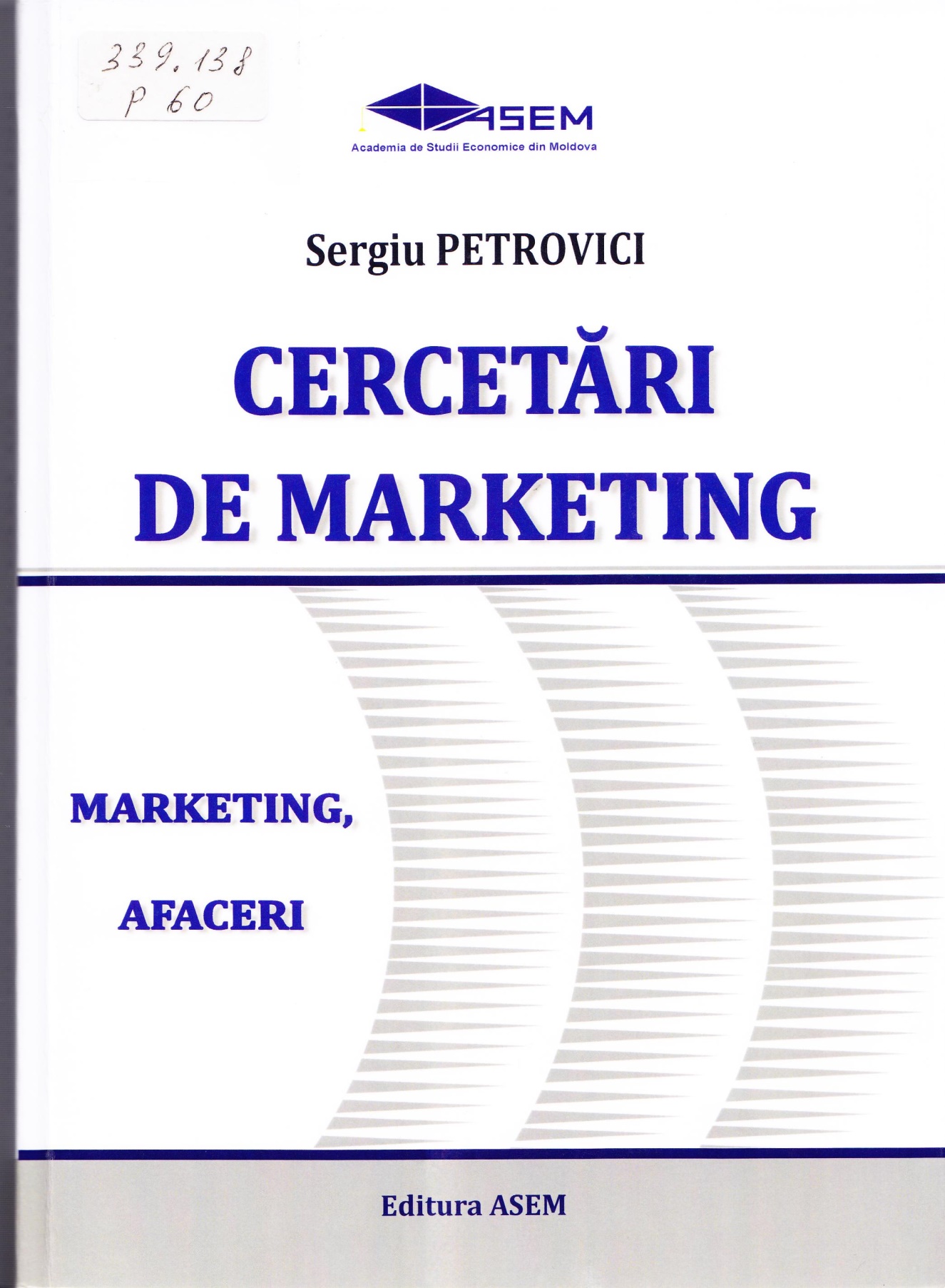 CUPRINSNOTĂ INTRODUCTIVĂ...,		9Partea I. BAZELE METODOLOGICE ALE CERCETĂRILORDE MARKETING				11Capitolul 1. ESENŢA ŞI CONŢINUTUL CERCETĂRILORDE MARKETING		11Scopurile, obiectivele şi funcţiile cercetărilor de marketing		11Principii şi proceduri de cercetare de marketing		16Tipologia cercetărilor de marketing		18Aspecte organizatorice de realizare a cercetărilor de marketing		20Domeniile cercetărilor de marketing		21Capitolul 2. METODOLOGIA CERCETĂRILOR DE MARKETING 	24Metodele de realizare a cercetărilor de marketing		24Obiectivele cercetărilor de marketing		28Procesul cercetării de marketing		31Definirea problemei de cercetare		31Stabilirea scopului cercetării		32Elaborarea obiectivelor cercetării					32Formularea ipotezelor				32Evaluarea nevoilor de informaţii ce vor fi obţinute		32Alegerea tipului de studiu		34Alegerea surselor de informaţii		34Selectarea modalităţii de culegere şi sistematizare a informaţiilor...	34Stabilirea bugetului de cheltuieli şi programarea în timp		35Dimensionarea şi formularea eşantionului		35Recoltarea informaţiilor		35Prelucrarea, analiza şi interpretarea datelor		36Formularea concluziilor şi recomandărilor		37Raportul de cercetare		37Utilizarea rezultatelor cercetării		38Partea a Il-a. INFORMAŢIA ÎN CERCETĂRILE DE MARKETING		39Capitolul 3. ORGANIZAREA ŞI STRUCTURA INFORMAŢIEIDE MARKETING		39Esenţa şi scopurile informaţiei de marketing		39Tipologia (structura) informaţiilor de marketing		40Purtătorii de date şi sursele de informaţii		44Modalităţi de obţinere a informaţiilor în cercetările	de	marketing		48Sistemul informaţional de marketing şi căile de constituire a acestuia... 51Capitolul 4. MĂSURAREA ŞI SCALAREA INFORMAŢIILORÎN CERCETĂRILE DE MARKETING		59Noţiuni de măsurare, cuantificare, determinare şi scalare		59Tipuri de scale		61Scala dihotomică		61Scala de măsură		61Scala nominală		62Scala ordinală		62Scala interval		62Scala proporţională		63Scale de atitudine		63Scale de evaluare		63Scale de preferinţe				64Scale de intenţie			64Metode şi tehnici de scalare				64Scala diferenţialei semantice		64Scala lui Stapel		64Scala lui Likert		65Metoda comparaţiilor perechi		66Metoda ordonării rangurilor		67Metoda scalei cu sumă constantă				67Modelul Fishbein-Rosenberg		68Asigurarea acurateţei măsurărilor în cercetările de marketing		69Tipuri de măsurări		73Măsurări directe şi indirecte		73Măsurări comparative şi necomparative		73Măsurări individuale şi agregat		73Măsurări soft şi hard		73Erori de măsurare						74Variaţii în administrarea instrumentelor de măsurări				74Metodele de măsurare folosite						74Instrumentele de măsurare tehnice		74Caracteristica respondenţilor		74Executanţii măsurărilor		74Factori individuali cu acţiune pe timp scurt		75Factori conjuncturali		75Dimensiunea eşantionului folosit		75Capitolul 5. OBSERVAREA CA METODĂ DE CULEGEREA INFORMAŢIILOR				76Definirea şi particularităţile observării		76Tipologia observărilor după diverse criterii		77Observarea bazată pe mijloace tehnice şi electronice		79Observarea personală		82Alte modalităţi de observare		83Avantajele şi dezavantajele observării		85Capitolul 6. SONDAJUL DE MARKETING				86Esenţa şi specificul sondajului		86Tipuri de sondaje		87Modalităţi de realizare a sondajelor		89Sondajele clasice personale		89Sondajele	la domiciliu		89Sondajele	în zone	publice		90Sondajul prin poştă		92Sondajele prin telefon		95Sondajele prin Internet		98Surse de erori asociate sondajului	 100Erorile ce ţin de eşantionare	 100Erorile apărute în procesul de cercetare	 100Erorile cauzate de respondenţi	 101Erorile datorate subiectivismului operatorilor de interviu	 101Modalităţi de reducere a erorilor	 102Etica realizării sondajelor de opinie şi intervievării	respondenţilor	 105Capitolul 7. CHESTIONARUL ÎN CERCETAREA DE MARKETING. . .. 108Procesul de proiectare a chestionarului	 108Specificarea informaţiei dorite	 109Stabilirea metodei de culegere a datelor		110Formularea întrebărilor	 111Evaluarea şi validarea întrebărilor		1 15Ordonarea şi gruparea întrebărilor	 116Formatul chestionarului	 119Testarea chestionarului	 121Exemple de analiză de chestionar	 124Capitolul 8. EŞANTIONAREA ŞI FUNDAMENTELE	ACESTEIA	 128Conceptul de eşantionare	 128Reprezentativitatea eşantionului şi delimitarea colectivităţii generale.... 129Determinarea dimensiunii eşantionului şi validarea	acestuia	 132Metode de eşantionare	 135Eşantionarea probabilistică	 135Eşantionarea aleatorie simplă (nestratificată)		136Eşantionarea stratificată	 136Eşantionarea de grup	 138Eşantionarea în mai multe stadii		139Eşantionarea neprobabilistică	 140Eşantionarea prin metoda cotelor	 140Metoda „bulgărelui de zăpadă"			 141Eşantionarea neprobabilistică conştientă	 141Panelul de eşantion constant şi longitudinal	 142Principiul funcţional al panelului şi schema de constituirea acestuia			142Avantaje şi dificultăţi în folosirea panelelor	 143Tipuri de panele			 144Capitolul 9. EXPERIMENTUL ÎN CERCETĂRILE DE MARKETING... 146Definire şi conţinut	 146Elementele de bază ale experimentului	 146Variabilele experimentale						147Unităţile experimentale de observare	 147Tratamentele experimentale	 147Efectele experimentului			 147Interacţiunea				148Erorile experimentale	 148Modelul conceptual al unui experiment şi condiţiile de realizareale acestuia			 149Variabilele independente			 149Unităţile de observare.	 150Variabilele dependente	 150Condiţiile de realizare a experimentului	 150Tipuri de experimente în funcţie de mediul în care se desfăşoară		150Experimente de laborator	 151Experimentele de teren	 151Experimentele mixte		 152Tipuri de experimente în funcţie de numărul variabilelor factoriale	 152Experimentele unifactoriale, bifactoriale	şi	multifactoriale	 152Experimentele bifactoriale		153Experimentele multifactoriale	 154Alte variante de experiment...	 155Interpretarea semnificaţiei rezultatelor experimentelor	 156Metoda complet aleatorie			 156Metoda grupurilor aleatorii			 157Capitolul 10. SIMULAREA FENOMENELOR ÎN CERCETĂRILEDE MARKETING	 158Conţinutul şi rolul simulărilor de marketing		158Etapele de construcţie şi realizare a simulărilor	 160Obiectivele de bază realizate cu ajutorul simulării	 161Tipuri de simulări clasificate după diverse criterii	 162Jocurile de simulare	 164Capitolul 11. TESTELE DE MARKETING	 168Definiţia şi conţinutul testelor de marketing		168Etapele de realizare a testelor	 168Categorii de teste şi modalităţi de sistematizare a acestora	 1 70Testele	privind	produsele	 170Testele	privind	preţurile	 173Testul de magazin	 173Testul de localitate	 174Testul de zonă	 174Testele	privind	promovarea.....	 175Testele	privind	distribuţia	 179Alte modalităţi	de sistematizare a testelor	 179Partea a Ill-a. ANALIZA INFORMAŢIILOR ŞI PREVIZIUNEA FENOMENELOR ÎN CERCETĂRILEDE MARKETING	 180Capitolul 12. ANALIZA INFORMAŢIILOR ÎN CERCETĂRILEDE MARKETING			 180Locul analizei informaţiilor în cercetările de marketing	 180Sistematizarea datelor şi pregătirea acestora pentru analiză	 182Metode şi tehnici de analiză a informaţiilor	 183Metode privind determinarea tendinţei centrale	 184Metoda testării semnificaţiei statistice a diferenţelor dintregrupuri			 188Măsurarea corelaţiei dintre variabilele analizate	 190Elaborarea raportului final asupra analizei efectuate	 194Capitolul 13. PREVIZIUNEA FENOMENELOR DE PIAŢĂÎN CERCETĂRILE DE MARKETING			 196Conceptul de previziune a fenomenelor de piaţă	 196Tipuri şi etape de previziune în marketing					197Metode şi tehnici de previziune utilizate în marketing			 200Metode cantitative de previziune				 200Metode bazate pe analiza seriilor dinamice	 201Metode cauzale de previziune		 212Metode calitative de previziune	 218Partea a IV-a. PARTICULARITĂŢI ALE STUDIERII PIEŢEI ŞI PREZENTAREA REZULTATELOR ÎN CERCETĂRILE DE MARKETING	 222Capitolul 14. SPECIFICITĂŢI ÎN ANALIZA DOMENIILORINVESTIGAŢIILOR DE PIAŢĂ	 222Conţinutul, obiectele, problemele şi domeniile investigaţiilorde piaţă	 222Particularităţile cercetării pieţelor interne şi externe	 225Studierea cererii de mărfuri şi servicii		 229Cercetarea ofertei de mărfuri şi de servicii	 233Studierea preţurilor şi elasticităţii acestora	 236Evaluarea stabilităţii conjuncturii pieţei	 238Analiza potenţialului pieţei	 239Analiza balansării pieţei	 239Capitolul 15. PARTICULARITĂŢILE ANALIZEI STRATEGICEA PIEŢEI	 244! 5.1. Procesul analizei strategice a pieţei	 244Cercetarea potenţialului întreprinderii şi competitivităţii acesteia	 247Analiza concurenţială şi evaluarea acţiunilor concurenţilor	 252î 5.4. Elaborarea măsurilor privind asigurarea complexă a siguranţeieconomice la întreprindere	 264Capitolul 16. PREZENTAREA REZULTATELOR ÎN CERCETĂRILEDEMARKETING	 266Cerinţele impuse pentru pregătirea raportului de cercetare	 266Tipuri de rapoarte de cercetare					 267Structura raportului de cercetare	 269Prezentarea orală a raportului	 273Bibliografie	 	 276Partea a V-a. ANEXE 	 							278Titlu:  Cercetări de marketing: Curs universitar: Pentru uzul studenţilor instituţiilor de învăţământ superior cu profil economic.Autor: Petrovici SergiuLocul, Chişinău: ASEM, 2020Cota:  339.138, P-60Localizare:   Depozit Central (1 ex.), Sala de lectură Nr.1 (5 ex.)Cuprins:  